Table of contents1st PartIntroduction Duties and responsibilitiesComments on Assignment2nd PartWork ExperiencesThe Impact of my workSuccesses and short comingsMy expectationsBenefits of the Programme3rd PartObservations and conclusionsRecommendationsNote: Minimum 12 pages and Max 15 pages. Font & Size : Times new Roman 12 Line Spacing: 1.5Name of Supervisor___________________________________________________________Signature____________________________Date_____________Name of Intern___________________________________________________________Signature__________________Date___________________[]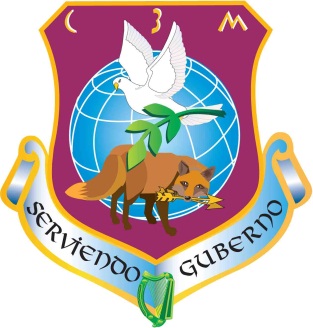 